2018 IRIS International Undergraduate Internship in Subduction Zone Science ApplicationSection 1: Basic Information First Name:			Last Name: Email:Address:City:				Postal Code: Country: Cell phone:Section 2: Demographic InformationCitizenship Country:Permanent resident of the United States or its possessions?:Date of Birth (MM/DD/YYYY):What is your disability status? (Select one or more)a. Visual Impairment,b. Hearing Impairment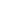 c. Mobility/Orthopedic Impairmentsd. Nonee. Other (please specify)Section 3: EducationAcademic Institution:Current Academic Standing: How many years of undergraduate study?How many years of Earth Science/Geophysics study?Anticipated Graduation Date: MM/YYYYEnglish proficiency (report TOEFL scores if available): Major field of study:Cumulative grade average (provide scale):
Minor field of study: If applicableList relevant coursework completed (physics, geoscience, math, computers):Honors and Awards:Describe your computer skills and experience:Section 4Do you have any prior research experience? (Yes or No)If YES, briefly describe your prior research experience including research topic, whether the research took place during the academic year or over summer or semester breaks, and was full time (40 hours/week or more) or part time (less than 40 hours per week). If this research was supported by an organization, please list.If this research was published please provide the reference.Other Information
Do you hold a current passport? (Yes or No) Work/activities/other experience:Statement of Interest: This statement should include a description of the areas of current research in the geosciences that interest   you most, your personal goals for the internship, and should also indicate whether you have a preference for  working in the field or in a lab setting. Since fieldwork may involve strenuous physical activity, you should  describe any special interest or experience in working in an outdoor setting. (750 words)Additional Info: Is there anything else that you would like our selection committee to know about you that hasn't already been covered?